031_basic_vocabularyHuman FeelingsKeys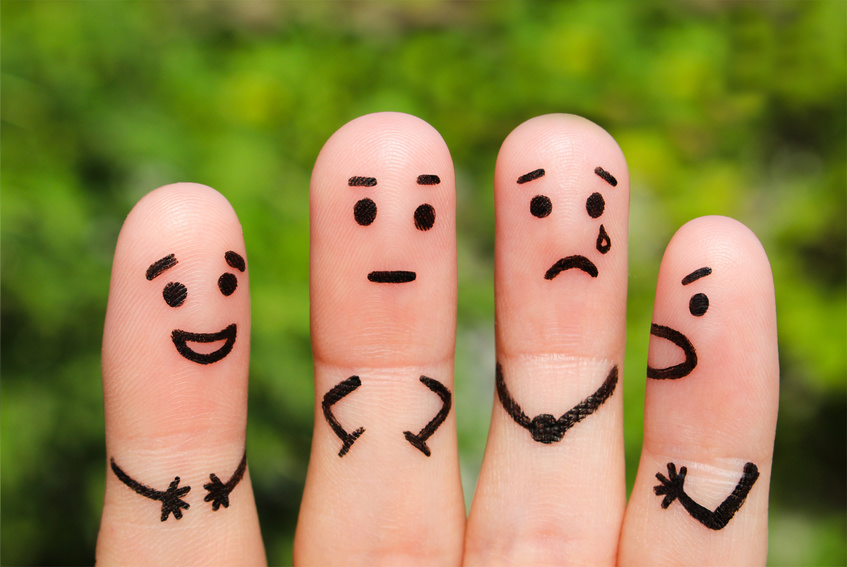 Exercise 4I feel hungry.I feel tired.I feel angry.I feel thirsty.I am ill. It feel cold.I feel happy.I feel hot.I feel sad.I feel surprised. Exercise 5Correct the sentences.I like tennis very much.Jack hopes his girlfriend phones him soon.I really like ice-cream.My little sister prefers juice to milk.Grandfather is a little tired today.Peter wants his sister to help him.Exercise 6How do these people feel?Match up the right answer to the pictures. Bonnie looks upset.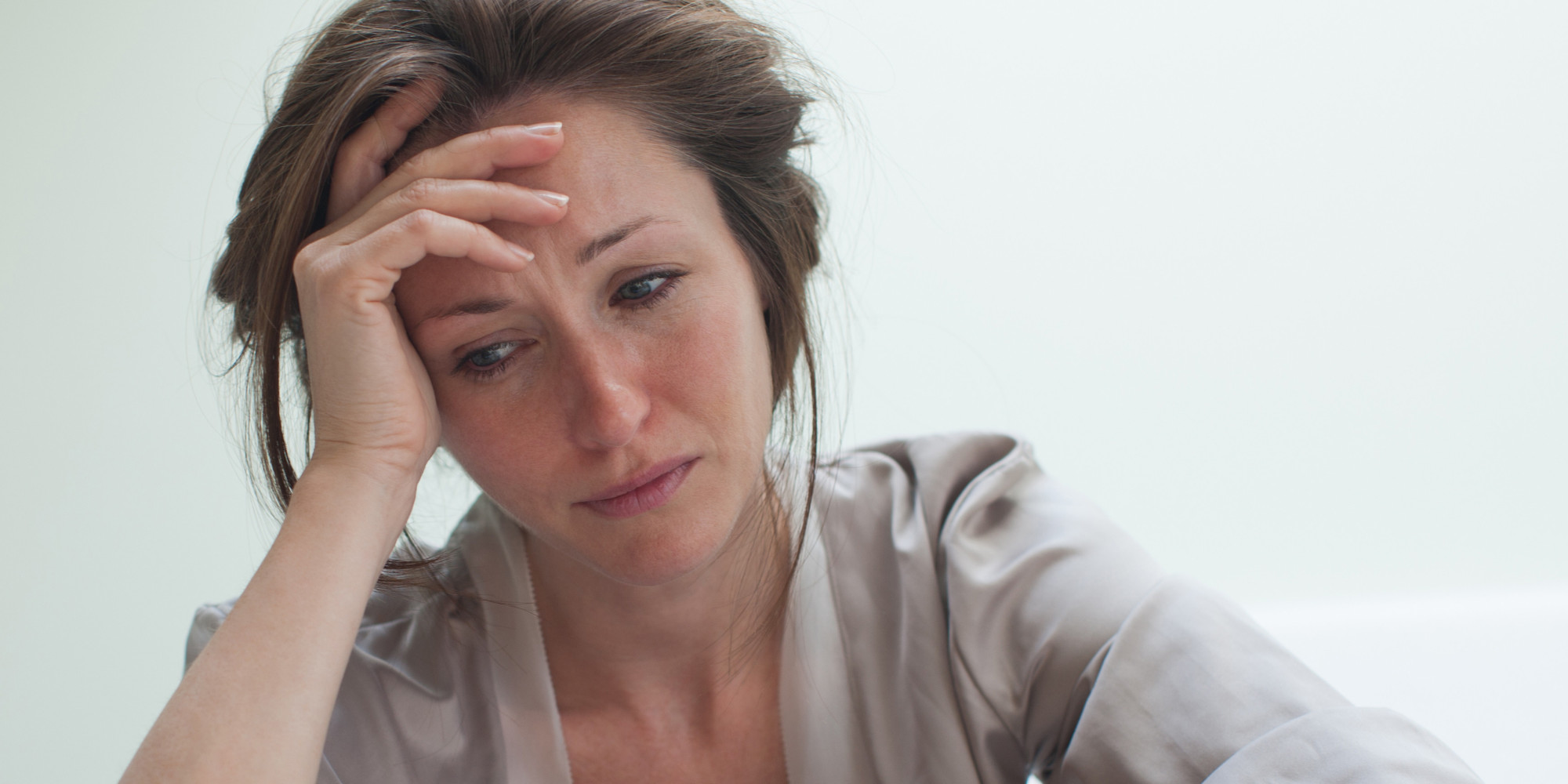 Colin looks angry.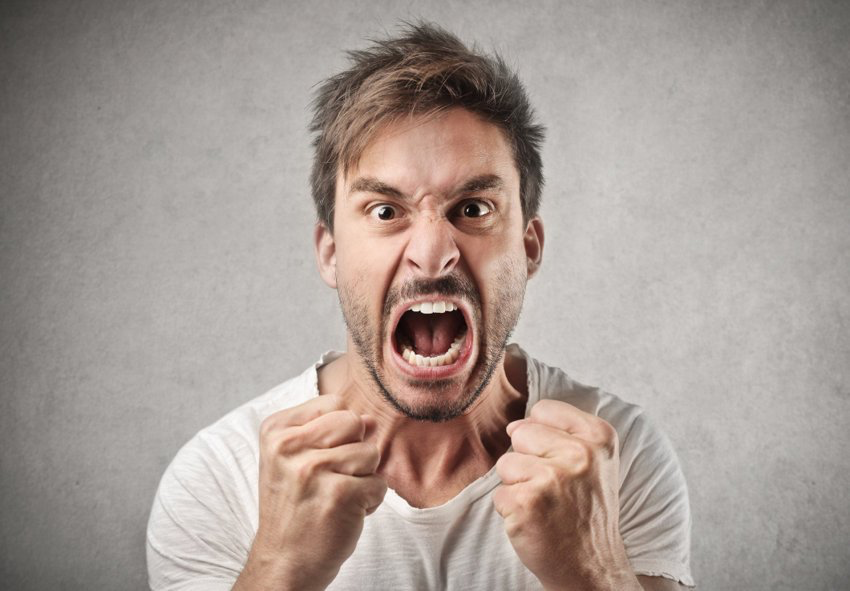 Stan looks sad.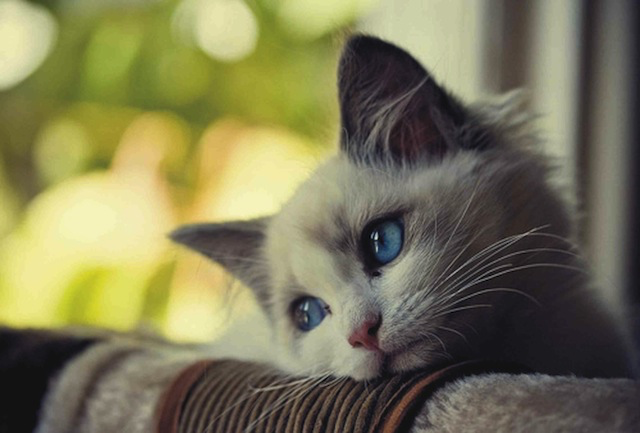 Katie looks ill.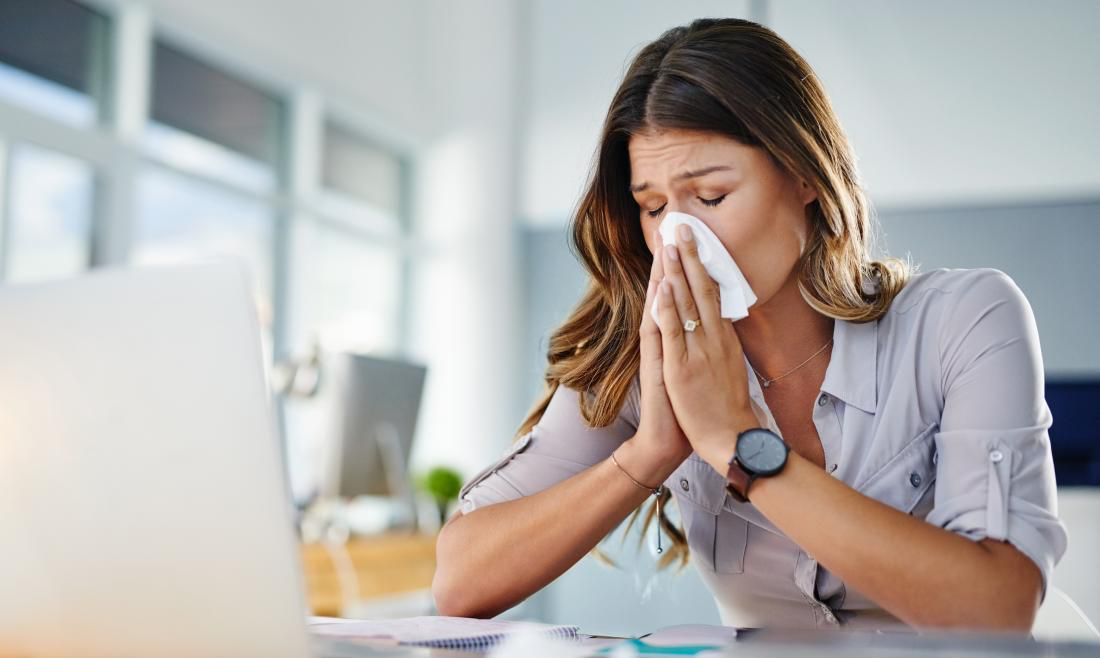 Mark looks surprised.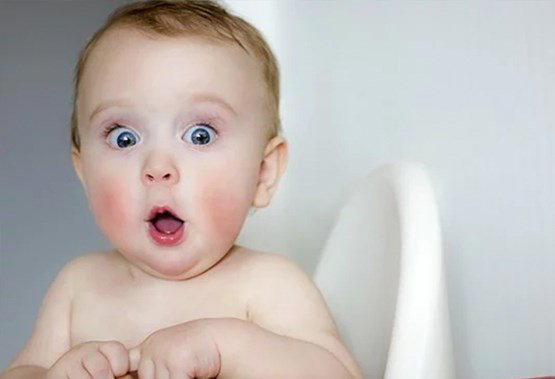 Rob looks cold.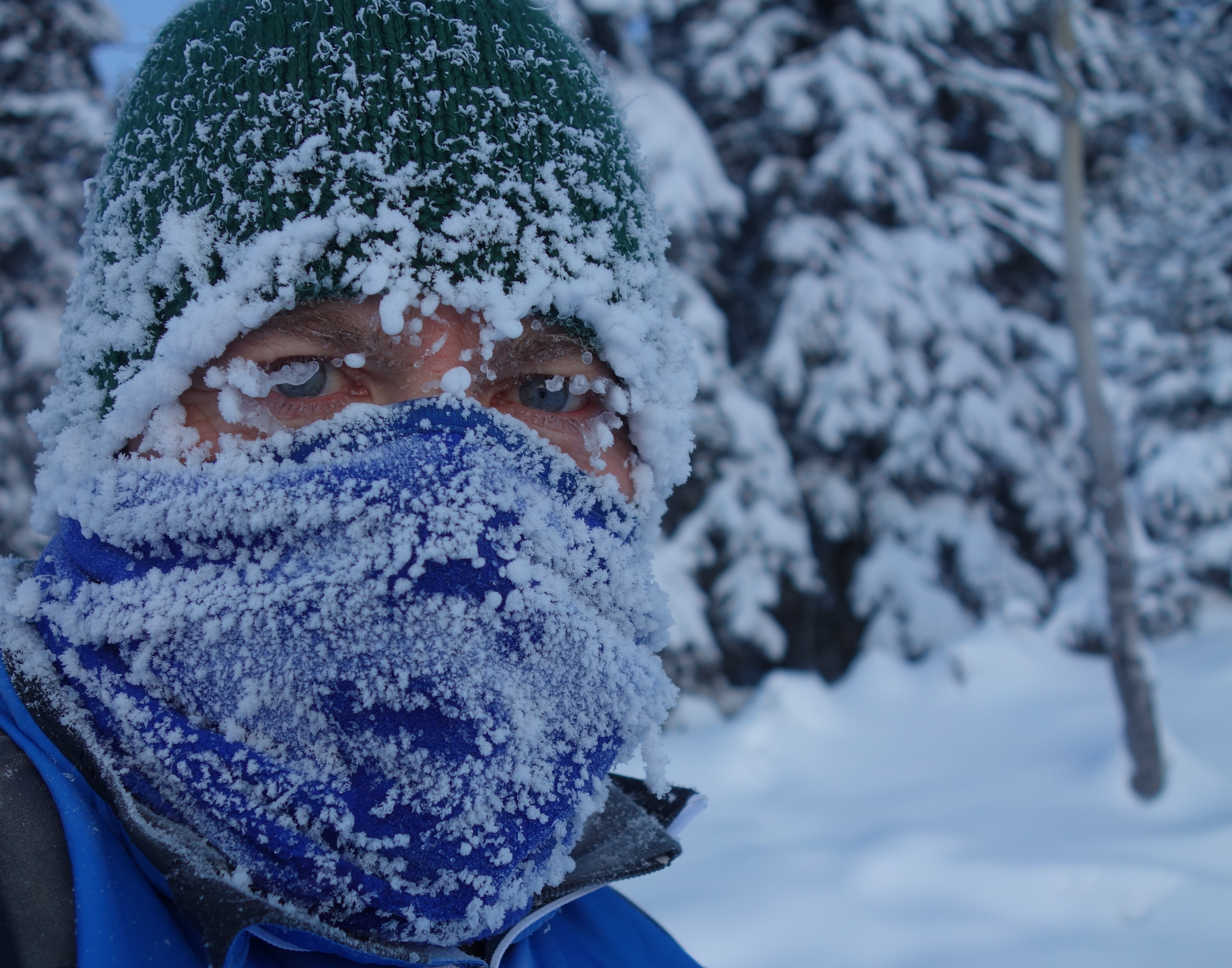 Nat looks tired.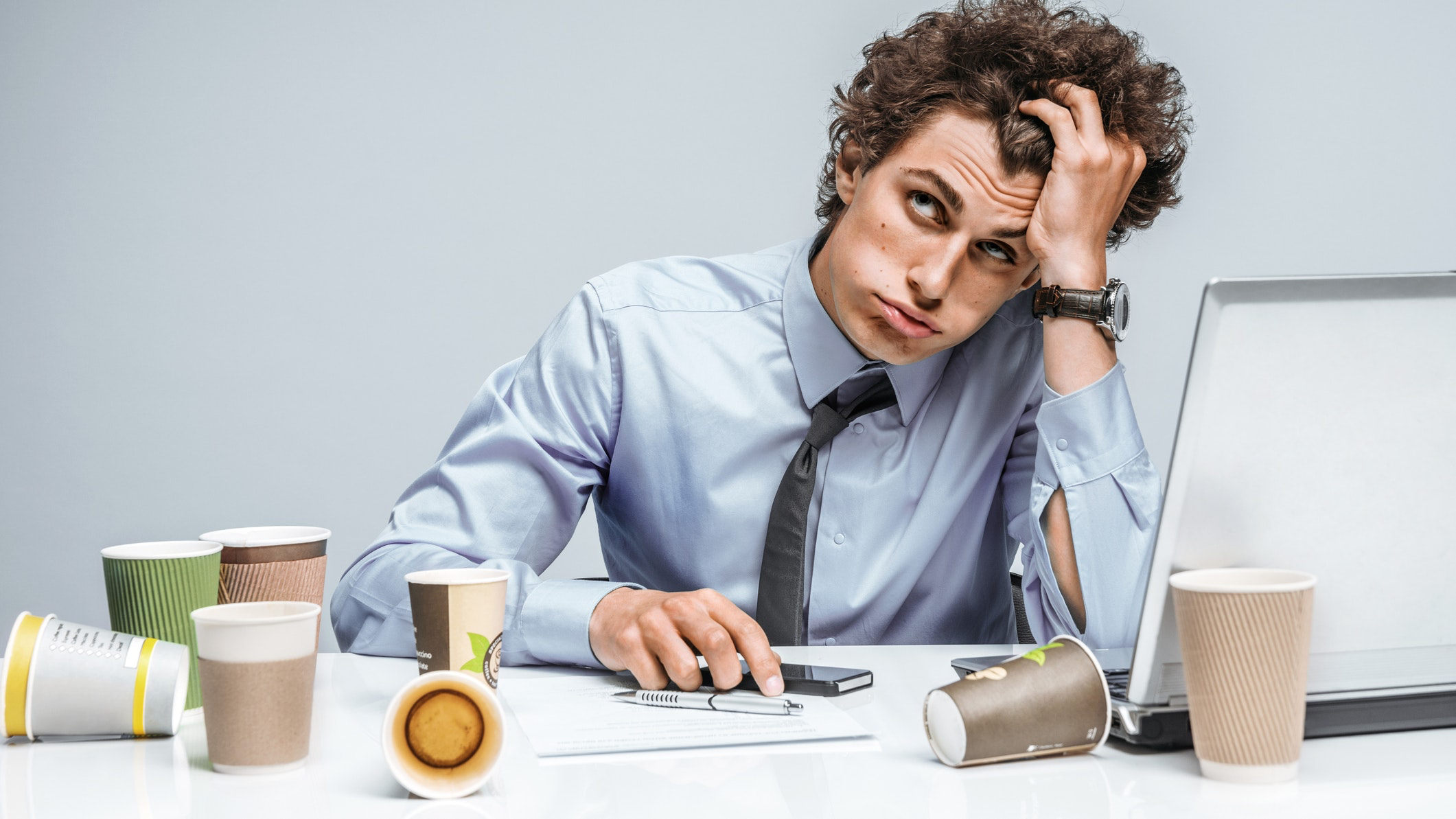 Clare looks happy.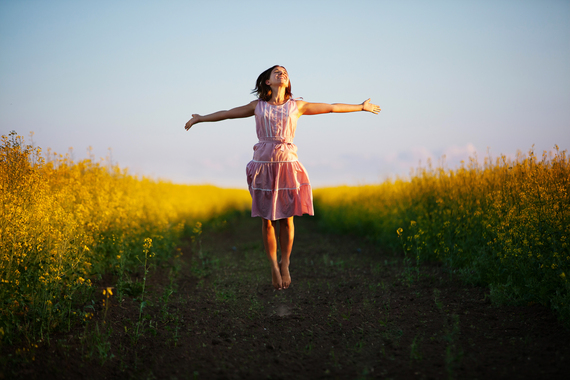 Spot looks thirsty.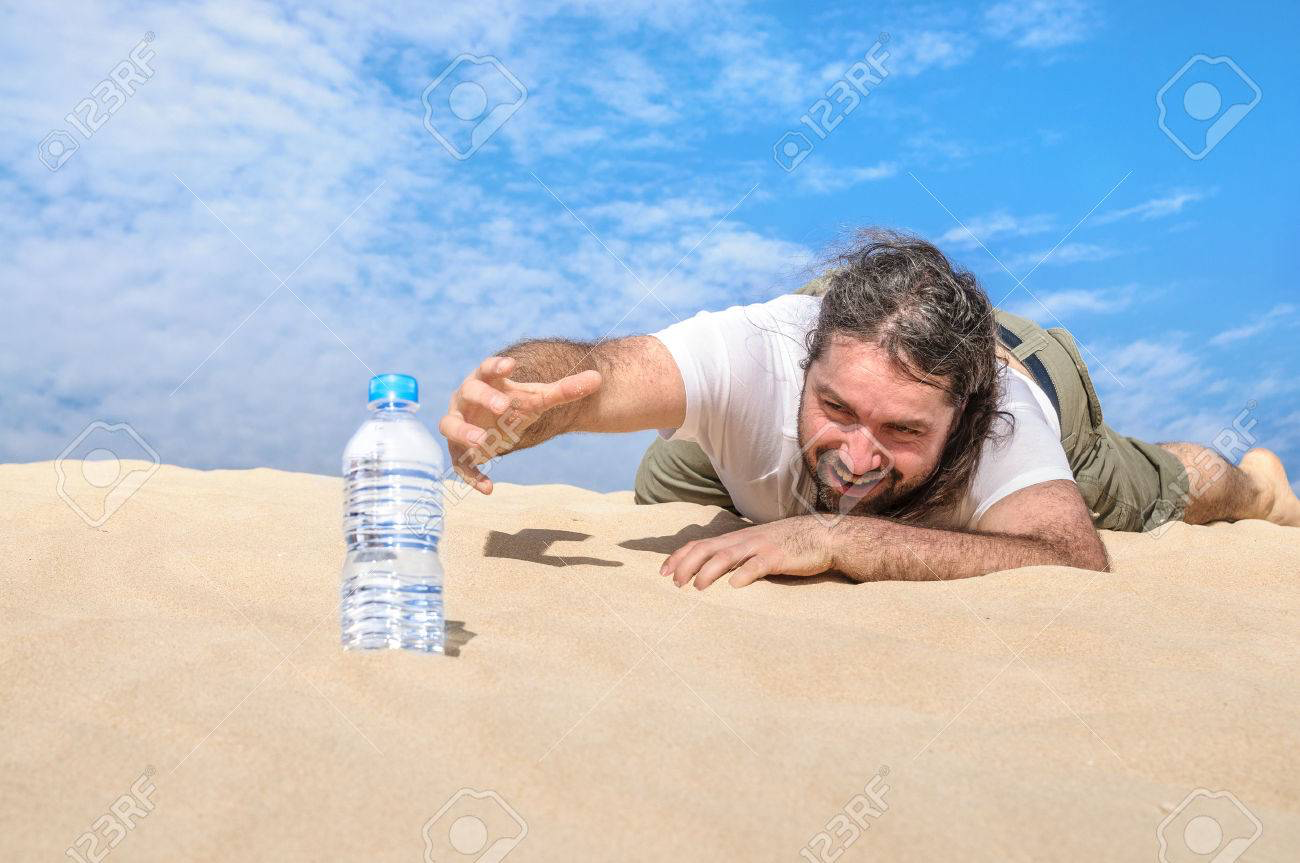 Fluffy looks hungry.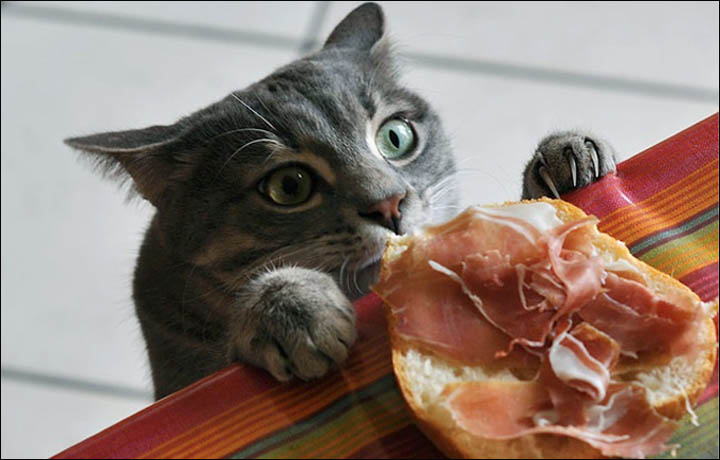 